                                                                                                                                                                                    РАСПРОСТРАНЯЕТСЯ  БЕСПЛАТНО 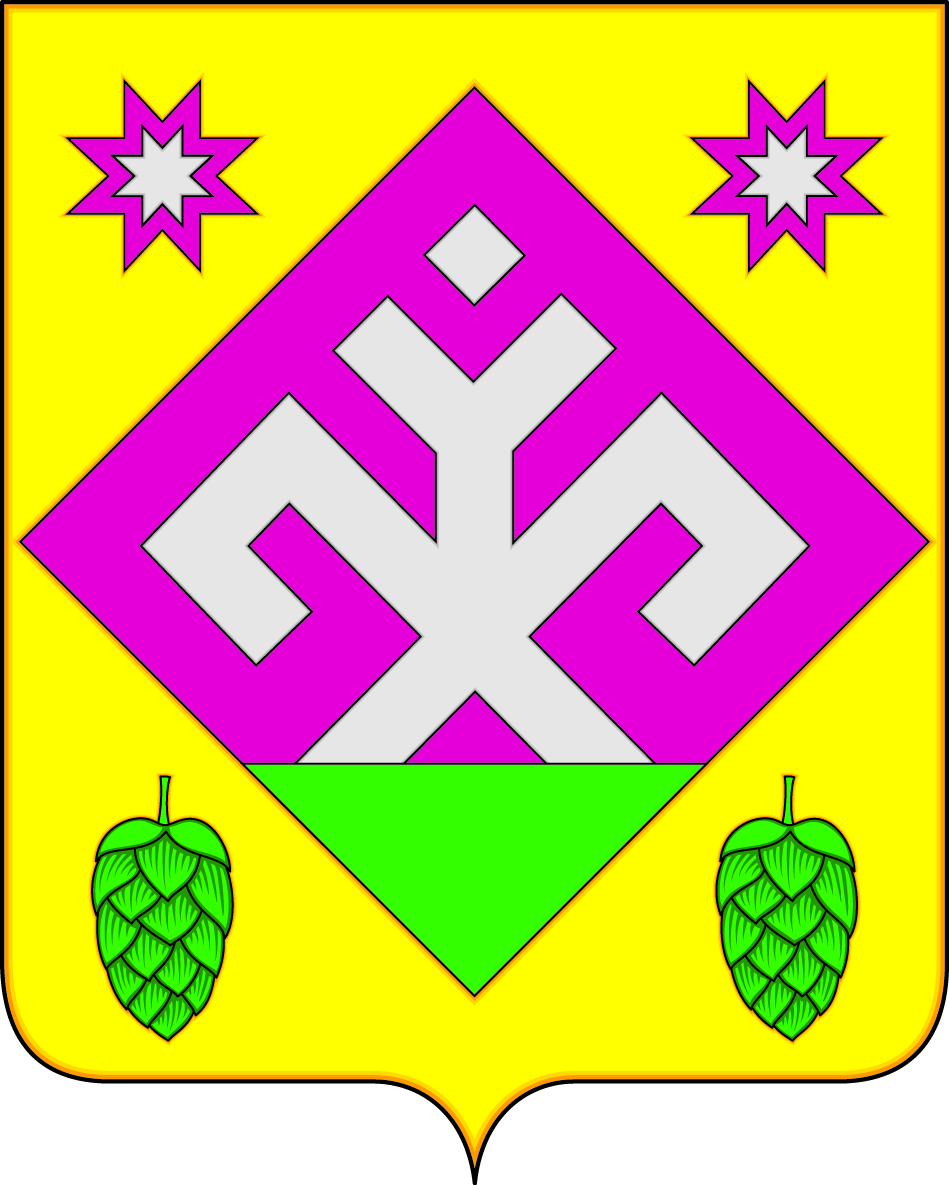                                                                                                                                                        ГАЗЕТА ОСНОВАНА В 2006 ГОДУ                      Рысайкинская                           ласточка ОФИЦИАЛЬНОЕ ОПУБЛИКОВАНИЕРоссийская Федерация Администрация сельского поселения Рысайкино муниципального района Похвистневский Самарской области Постановление № 22 от 26.04.2019 г.Об утверждении Программы  профилактики нарушений обязательных требований законодательства в сфере муниципального контроля в сельском поселении Рысайкино муниципального района ПохвистневскийСамарской области  на 2019 год        В соответствии с частью 1 статьи  8.2 Федерального закона от 26.12.2008г.  № 294-ФЗ «О защите прав юридических лиц и индивидуальных предпринимателей при осуществлении государственного контроля (надзора) и муниципального контроля»,  с пунктом 3 общих требований к организации и осуществлению органами государственного контроля (надзора), органами муниципального контроля мероприятий по профилактике нарушений обязательных требований, требований, установленных муниципальными правовыми актами, утвержденных постановлением Правительства РФ от     26 декабря 2018 года № 1680 «Об утверждении общих требований к организации и осуществлению органами государственного контроля (надзора), органами муниципального контроля мероприятий по профилактике нарушений обязательных требований, требований, установленных муниципальными правовыми актами», в целях предупреждения нарушений юридическими лицами и индивидуальными предпринимателями обязательных требований, Администрация сельского поселения Рысайкино муниципального района Похвистневский Самарской области ПОСТАНОВЛЯЕТ:1. Утвердить программу профилактики нарушений обязательных требований законодательства в сфере муниципального контроля в сельском поселении Рысайкино  муниципального района Похвистневский Самарской области на 2019 года.2. Должностным лицам Администрации сельского поселения Рысайкино, уполномоченным на осуществление муниципального контроля в соответствующих сферах деятельности, обеспечить в пределах своей компетенции выполнение Программы профилактики нарушений, утвержденной пунктом 1 настоящего Постановления.3. Настоящее Постановление вступает в силу со дня подписания и распространяется на правоотношения, возникшие с 01 января 2019 года.4. Опубликовать настоящее Постановление в газете «Рысайкинская ласточка»  и на официальном сайте Администрации сельского поселения Рысайкино.5. Контроль за исполнением настоящего Постановления оставляю за собой.Глава поселения                                                                  В.М.Исаев Приложение 
к постановлению Администрации
 сельского поселения Рысайкино муниципального района Похвистневский
от  26.04.2019 г  № 22ПРОГРАММА
профилактики нарушений обязательных требований законодательствав сфере муниципального контроляв сельском поселении Рысайкино муниципального района Похвистневский на 2019 годРаздел 1.     Общие положения1.1. Настоящая программа разработана в целях организации проведения Администрацией сельского поселения Рысайкино муниципального района Похвистневский  Самарской области (далее – Администрация) профилактики нарушений требований законодательства в сфере муниципального контроля, установленных законодательством Российской Федерации, законодательством Самарской области, муниципальными правовыми актами Похвистневского района, в целях предупреждения возможного нарушения органами местного самоуправления, юридическими лицами, их руководителями и иными должностными лицами, индивидуальными предпринимателями, гражданами (далее - подконтрольные субъекты) обязательных требований законодательства, в соответствующих сферах деятельности и снижения рисков причинения ущерба охраняемым законом ценностям.1.2. Целью программы является:- предупреждение нарушений подконтрольными субъектами требований законодательства Российской Федерации, Самарской области, муниципальным правовым актам Волжского района, включая устранение причин, факторов и условий, способствующих возможному нарушению обязательных требований;- создание мотивации к добросовестному поведению подконтрольных субъектов;- снижение уровня ущерба охраняемым законом ценностям.1.3. Задачами программы являются:- укрепление системы профилактики нарушений обязательных требований путем активизации профилактической деятельности;- выявление причин, факторов и условий, способствующих нарушениям требований законодательства Российской Федерации, Самарской области, муниципальным правовым актам Похвистневского района;- повышение правосознания и правовой культуры подконтрольных субъектов.Раздел 2.     Виды муниципального контроля, осуществляемого на территории сельского поселения РысайкиноРаздел 3. Мероприятия по профилактике нарушенийи сроки их реализацииРоссийская Федерация Администрация сельского поселения Рысайкино муниципального района Похвистневский Самарской области Постановление № 23 от 26.04.2019 г.Об утверждении муниципальной программы сельского поселения Рысайкино муниципального района Похвистневский«Использование  и  охрана  земель  на территории сельского поселения Рысайкино муниципального района Похвистневский Самарской области на 2019-2022 годы»      В соответствии со ст.ст. 11, 13 Земельного кодекса Российской Федерации, Федеральным законом от 06.10.2003 № 131-ФЗ «Об общих принципах местного самоуправления в Российской Федерации», руководствуясь Уставом  сельского поселения Рысайкино муниципального района Похвистневский Самарской области, Администрация сельского поселения Рысайкино муниципального района Похвистневский Самарской областиПОСТАНОВЛЯЕТ:Утвердить муниципальную программу   «Использование  и  охрана  земель  на территории сельского поселения Рысайкино муниципального района Похвистневский Самарской области на 2019-2022 годы» согласно приложению.Постановление вступает в силу со дня его официального опубликования. Контроль за исполнением данного постановления оставляю за собой.     Глава поселения                                                                                          В.М.ИсаевПРИЛОЖЕНИЕк постановлению Администрации сельского поселения Рысайкино муниципального района Похвистневский Самарской областиот 26.04.2019 г № 23ПАСПОРТмуниципальной программы «Использование и охрана земель на территории сельского поселения Рысайкино муниципального района Похвистневский Самарской области» на 2019-2022 годы1. Содержание программы и обоснование необходимости её решения программными методамиЗемля — важнейшая часть общей биосферы, использование её связано со всеми другими природными объектами: водами, лесами, животным и растительным миром, полезными ископаемыми и иными ценностями недр земли. Без использования и охраны земли практически невозможно использование других природных ресурсов. При этом бесхозяйственность по отношению  земле немедленно наносит или в недалеком будущем будет наносить вред окружающей среде, приводить не только к разрушению поверхностного слоя земли — почвы, ее химическому и радиоактивному загрязнению, но и сопровождаться экологическим ухудшением всего природного комплекса.Программа «Использование и охрана земель на территории сельского поселения Рысайкино муниципального района Похвистневский Самарской области  на 2019-2022 годы» (далее Программа) направлена на создание благоприятных условий использования и охраны земель, обеспечивающих реализацию государственной политики эффективного и рационального использования и управления земельными ресурсами в интересах укрепления экономики.Использование значительных объемов земельного фонда в различных целях накладывает определенные обязательства по сохранению природной целостности всех звеньев экосистемы окружающей среды.В природе все взаимосвязано. Поэтому нарушение правильного функционирования одного из звеньев, будь то лес, животный мир, земля, ведет к дисбалансу и нарушению целостности экосистемы.Нерациональное использование земли, потребительское и бесхозяйственное отношение к ней приводит к нарушению выполняемых ею функций, снижению природных свойств.Охрана земли только тогда может быть эффективной, когда обеспечивается рациональное землепользование.Проблемы устойчивого социально-экономического развития Комаровскогосельского поселения  и экологически безопасной жизнедеятельности его жителей на современном этапе  тесно связаны с решением вопросов охраны и использования земель. На уровне сельского поселения можно решать местные  проблемы охраны и использования земель самостоятельно, причем полным, комплексным и разумным образом в интересах не только ныне живущих людей, но и будущих поколений.На территории сельского поселения Рысайкино имеются земельные участки для различного разрешенного использования.Наиболее ценными являются земли сельскохозяйственного назначения, относящиеся к сельскохозяйственным угодьям.Пастбища и сенокосы на территории поселения по своему культурно-техническому состоянию преимущественно чистые. Сенокосы используются фермерскими и личными подсобными хозяйствами.Экологическое состояние земель в среднем хорошее, но стихийные несанкционированные свалки, оказывают отрицательное влияние на окружающую среду, и усугубляют экологическую обстановку.2. Основные цели и задачи ПрограммыЦель Программы:- использование земель способами, обеспечивающими сохранение экологических систем, способности земли быть средством, основой осуществления хозяйственной и иных видов деятельности;- предотвращение деградации, загрязнения, захламления, нарушения земель, других негативных (вредных) воздействий хозяйственной деятельности;- обеспечение улучшения и восстановления земель, подвергшихся деградации, загрязнению, захламлению, нарушению, другим негативным (вредным) воздействиям хозяйственной деятельности; - улучшение земель, экологической обстановки в сельском поселении; сохранение и реабилитация природы сельского поселения для обеспечения здоровья и благоприятных условий жизнедеятельности населения;- систематическое проведение инвентаризация земель, выявление нерационально используемых земель в целях передачи их в аренду (собственность);- обеспечение улучшения и восстановления земель, подвергшихся деградации, нарушению и другим негативным (вредным) воздействиям;- сохранения качества земель (почв) и улучшение экологической обстановки;- защита и улучшение условий окружающей среды для обеспечения здоровья и благоприятных условий жизнедеятельности населения.Задачи программы:- повышение эффективности использования и охраны земель;- оптимизация деятельности в сфере обращения с отходами производства и потребления;- обеспечение организации рационального использования и охраны земель;- проведение инвентаризации земель.3. Ресурсное обеспечение ПрограммыФинансирование мероприятий Программы не предусмотрено.4. Механизм реализации Программы.Реализация Программы осуществляется в соответствии с нормативно-правовым актом, регламентирующим механизм реализации данной программы на территории сельского поселения Рысайкино муниципального района Похвистневский.Исполнители программы осуществляют:- нормативно-правое и методическое обеспечение реализации Программы;- подготовку предложений по объемам и условиям предоставления средств бюджета для реализации Программы;- организацию информационной и разъяснительной работы, направленной на освещение целей и задач Программы;- с целью охраны земель проводят инвентаризацию земель поселения.Инвентаризация земель проводится для предотвращения деградации, загрязнения, захламления, нарушения земель, других негативных (вредных) воздействий хозяйственной деятельности, выявление неиспользуемых, нерационально используемых или используемых не по целевому назначению и не в соответствии с разрешенным использованием земельных участков, других характеристик земель.5. Ожидаемые результаты ПрограммыРеализация данной программы будет содействовать упорядочение землепользования; вовлечение в оборот новых земельных участков; повышению инвестиционной привлекательности сельского поселения, соответственно росту экономики,  более эффективному использованию и охране земель.6. Перечень основных мероприятий ПрограммыРоссийская Федерация Администрация сельского поселения Рысайкино муниципального района Похвистневский Самарской области Постановление № 24 от 26.04.2019 г.О создании механизированной группы в целях обеспечения пожарной безопасности в сельском поселении Рысайкино      В соответствии с Федеральным законом от 06.10.2003 № 131-ФЗ «Об общих принципах организации местного самоуправления в Российской Федерации», со статьей 30 Федерального Закона от 21.12.1994 № 69-ФЗ «О пожарной безопасности», на основании Устава сельского поселения Рысайкино муниципального района Похвистневский и в целях стабилизации и снижения количества пожаров, недопущения гибели людей и быстрого реагирования на все происшествия, в рамках выполнения комплекса мер по выполнению первичных мер пожарной безопасности на территории  сельского поселения Рысайкино муниципального района Похвистневский Самарской области, Уставом сельского поселения Рысайкино муниципального района Похвистневский,   Администрация сельского поселения РысайкиноПостановляет:Создать механизированную рабочую группу в целях обеспечения пожарной безопасности в сельском поселении Рысайкино муниципального района Похвистневский.Утвердить состав механизированной рабочей группы по обеспечению пожарной безопасности. (Приложение 1).Контроль  за выполнением настоящего постановления оставляю за собой.Глава поселения                                                                         В.М.ИсаевПриложение 
к постановлению Администрации
 сельского поселения Рысайкино муниципального района Похвистневский
от  26.04.2019 г  № 24Состав механизированной рабочей группы по обеспечению пожарной безопасности в сельском поселении Рысайкино.Новости МО МВД         Похвистневские полицейские рассказали школьникам о вреде употребления наркотиковВ рамках межведомственной комплексной оперативно-профилактической операции «Дети России - 2019» сотрудники МО МВД России «Похвистневский», совместно с общественниками и  социальным педагогом отделения «Семья» муниципального района Похвистневский провели антинаркотическую лекцию у учеников восьмого и девятого классов Малоибряйкинской школы. Оперуполномоченный  отделения по незаконному обороту наркотиков старший лейтенант полиции Борис Харитонов рассказал учащимся об ответственности за их потребление и сбыт, а также разъяснил статьи, согласно которым предусмотрены различные виды наказания. Так, за хранение, перевозку, приобретение, изготовление максимальное наказание может достигать до пятнадцати лет лишения свободы, а за производство и сбыт – вплоть до пожизненного.Инспектор отделения по делам несовершеннолетних капитан полиции Оксана Емелина напомнила ребятам о том что уже с 14-летнего возраста они несут уголовную ответственность за совершённые преступления, поэтому, любой проступок, совершённый в подростковом возрасте может повлиять на всю жизнь. А употребление наркотических, спиртных и энергетических напитков в раннем возрасте зачастую приводит к реанимации и даже к смерти. Также Оксана Емелина напомнила про комендантский час для несовершеннолетних.Член Общественного совета при МО – Ветеран МВД Галина Грищенко предостерегла подростков: «Любое привлечение к ответственности уголовное или административное будет отражаться в справке о наличии (отсутствии) судимости, которую в настоящее время требуют все работодатели. И даже если вы закончили высшее учебное заведение, но в справке отмечено, что вы были привлечены к ответственности, то к сожалению, вы потеряете возможность устроится на определённые должности. О своём будущем следует задумываться заблаговременно».В завершении мероприятия социальный педагог отделения «Семья» муниципального района Похвистневский Мария Егорова рассказала ребятам о том для чего нужны телефоны доверия и раздала тематические буклеты «Скажи жизни «Да!», скажи наркотикам «Нет!»     УЧРЕДИТЕЛИ: Администрация сельского поселения Рысайкино муниципального района Похвистневский Самарской области и Собрание представителей сельского поселения Рысайкино муниципального района Похвистневский Самарской области.ИЗГОТОВИТЕЛЬ: Администрация сельского поселения Рысайкино муниципального района Похвистневский Самарской области.УЧРЕДИТЕЛИ: Администрация сельского поселения Рысайкино муниципального района Похвистневский Самарской области и Собрание представителей сельского поселения Рысайкино муниципального района Похвистневский Самарской области.ИЗГОТОВИТЕЛЬ: Администрация сельского поселения Рысайкино муниципального района Похвистневский Самарской области.УЧРЕДИТЕЛИ: Администрация сельского поселения Рысайкино муниципального района Похвистневский Самарской области и Собрание представителей сельского поселения Рысайкино муниципального района Похвистневский Самарской области.ИЗГОТОВИТЕЛЬ: Администрация сельского поселения Рысайкино муниципального района Похвистневский Самарской области.Адрес: Самарская область, Похвистневский район, село Рысайкино, ул. Ижедерова, 61а, тел.: 8 (846-56)  2-86-99Оригинал-макет газеты набран и свёрстан в Администрации сельского поселения Рысайкино муниципального района Похвистневский Самарской области. Газета отпечатана в Администрации сельского поселения Рысайкино м.р. Похвистневский Самарской области. Объём 0,75  печат. лист. Заказ № 12/1  (372/1). Тираж 100 экз. Подписано в печать 26.04.2019г. в 10.00.Главный редактор    Е.П. Макарова